Туристический маршрут «По дорогам войны»Тип тура – автомобильныйПродолжительность маршрута –  однодневный, без учета времени в пути – 7 часов.        Почасовое  описание маршрута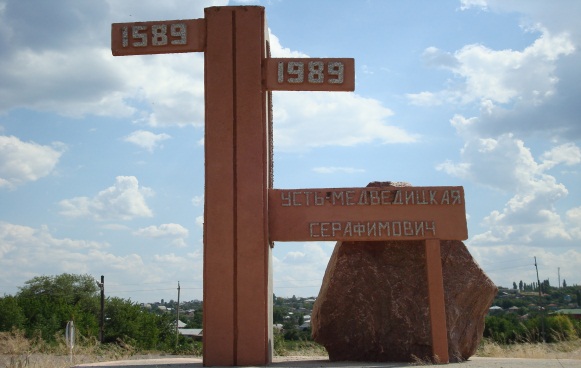 11:00 – Встреча гостей у въезда в город Серафимович. 11:00-11:50 – Экскурсия по историческим местам г. Серафимович времен Великой отечественной войны, знакомство с памятниками погибшим войнам и мирным жителям;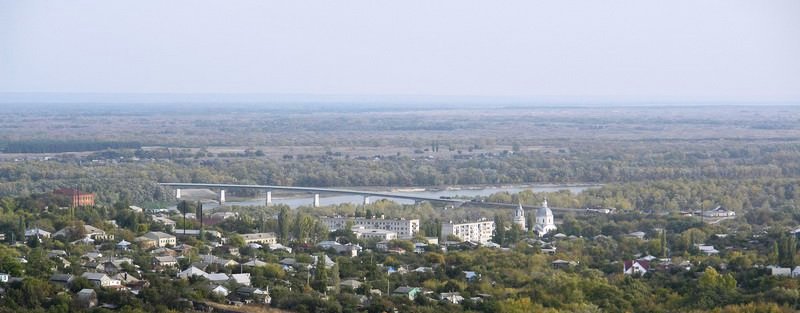 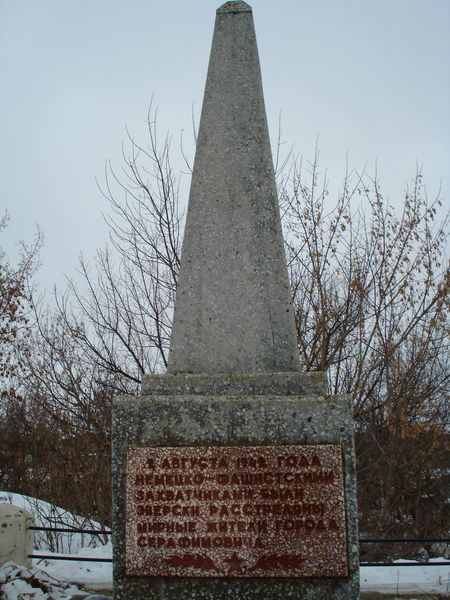 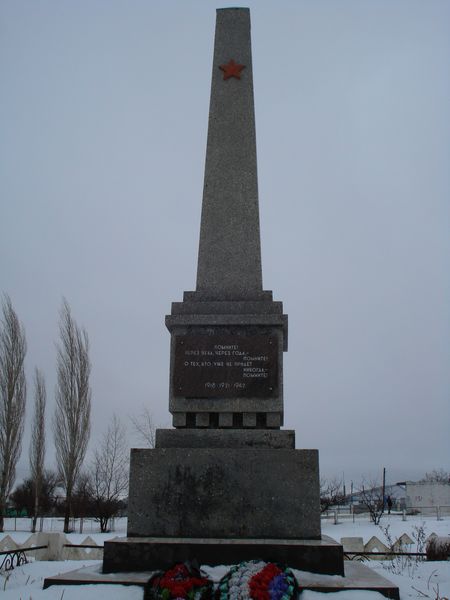 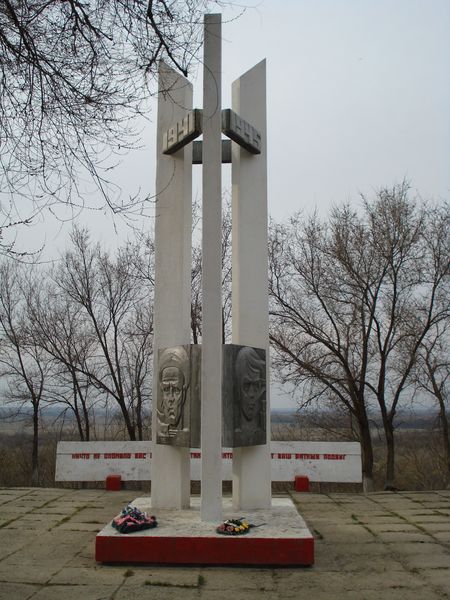 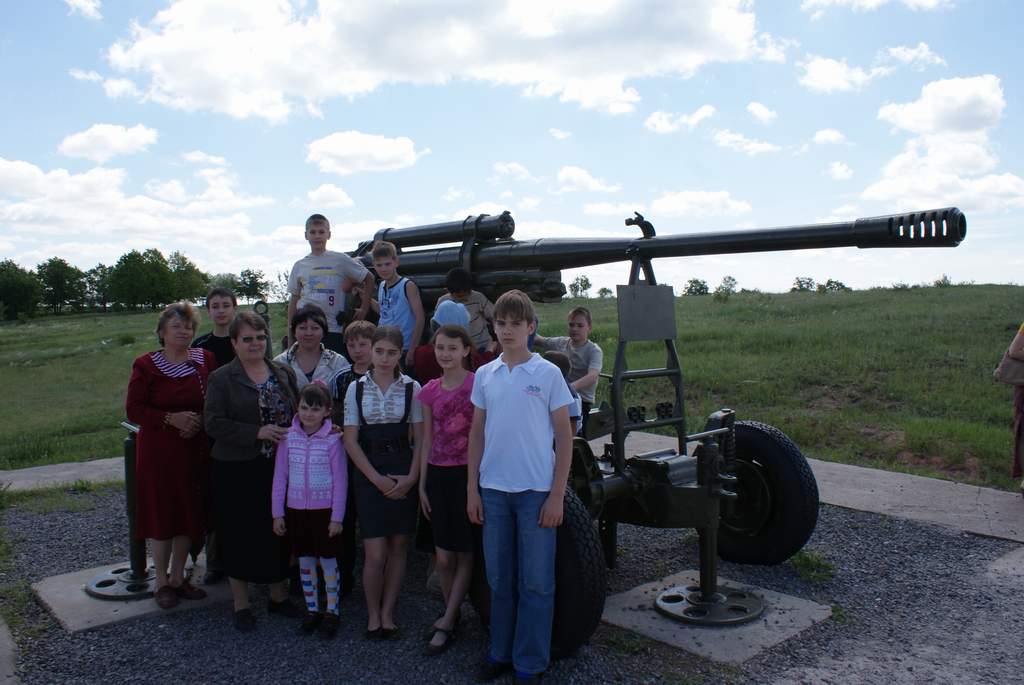 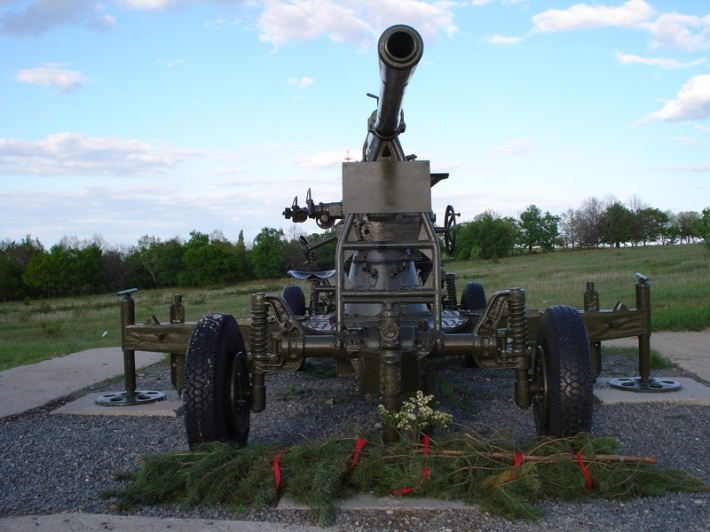 12:00 – Обед 12:40 – 15:00  Экскурсия в литературно-краеведческом музее. «Зал Воинской Славы» – в зале размещена выставка «Отсюда начиналась Победа» – Серафимовичский плацдарм: август 1942 – февраль 1943.Вниманию гостей представлены материалы, связаны с историей Великой Отечественной войны в казачьем крае: документы, оружие, фотографии, карты, одежда, награды. Перечисленные экспонаты свидетельствуют о героическом прошлом Усть-Медведицких казаков, достойно отстоявших свою землю, согласно кодексу казачьей чести.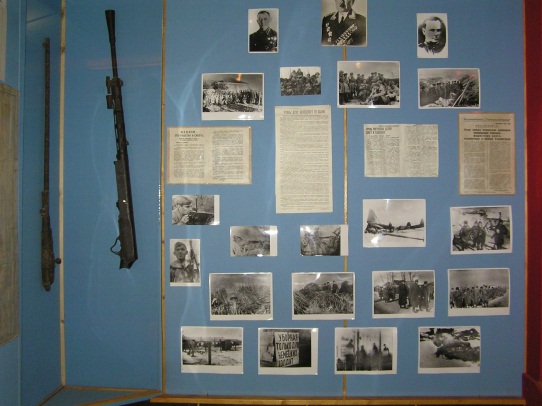 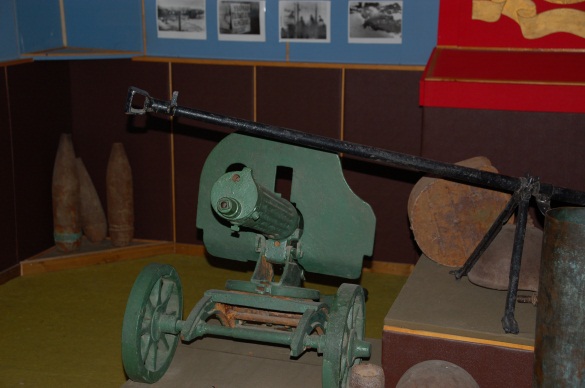 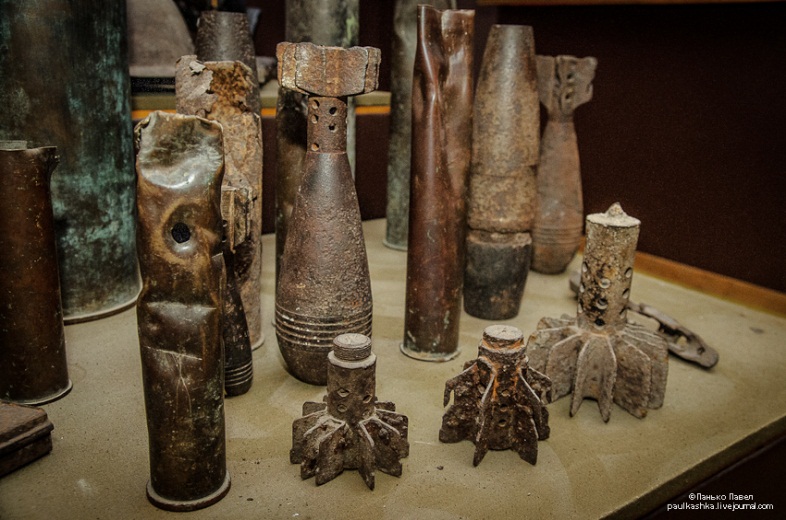 Фотографирование у «Казачьей подковы» и у памятника Кузьме Крючкову – казаку – легендарному герою Первой мировой войны.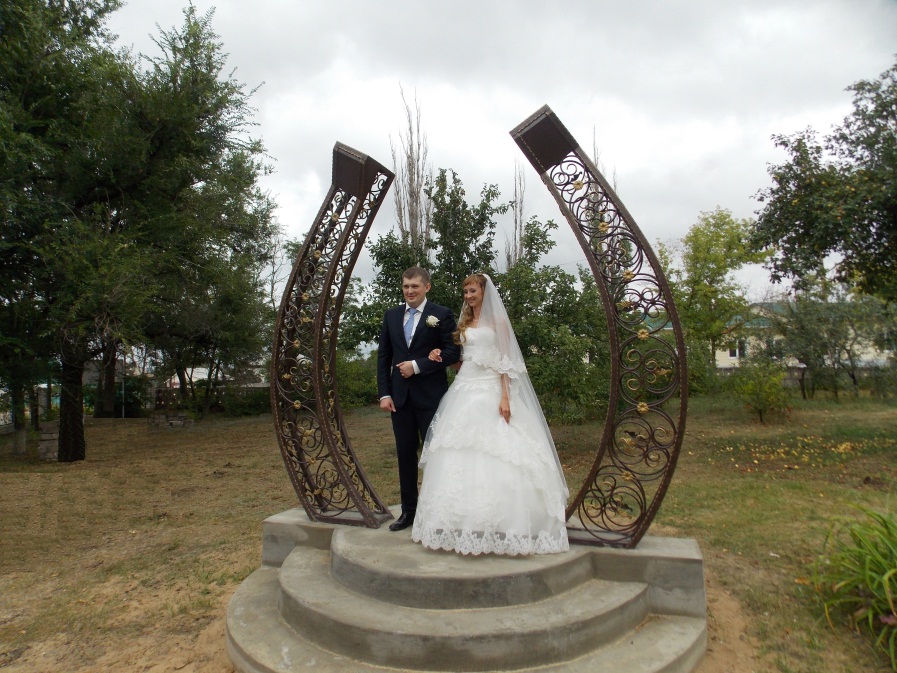 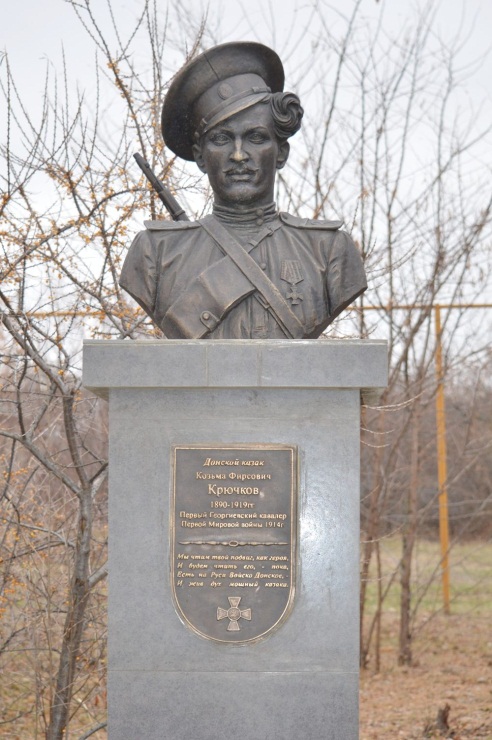 15:10 – 15:20 Посещение выставочного зала «Казачья картинная галерея», где можно приобрести книги местных авторов, картины Усть-Медведицких художников, магниты и сувениры, изготовленные мастерами прикладного искусства – подковы, фигурки из глины, вязаные салфетки; донской чай, мед и т.д.15:30 – 17:30 Выступление конно-спортивного клуба. Прогулка на лошадях по живописному берегу Дона.18:00  -  Отъезд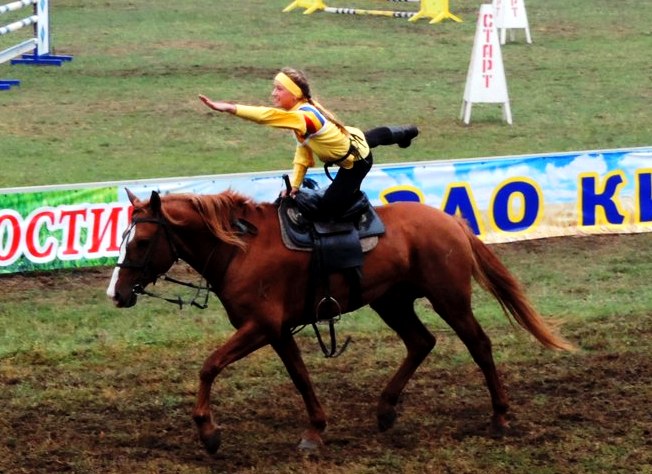 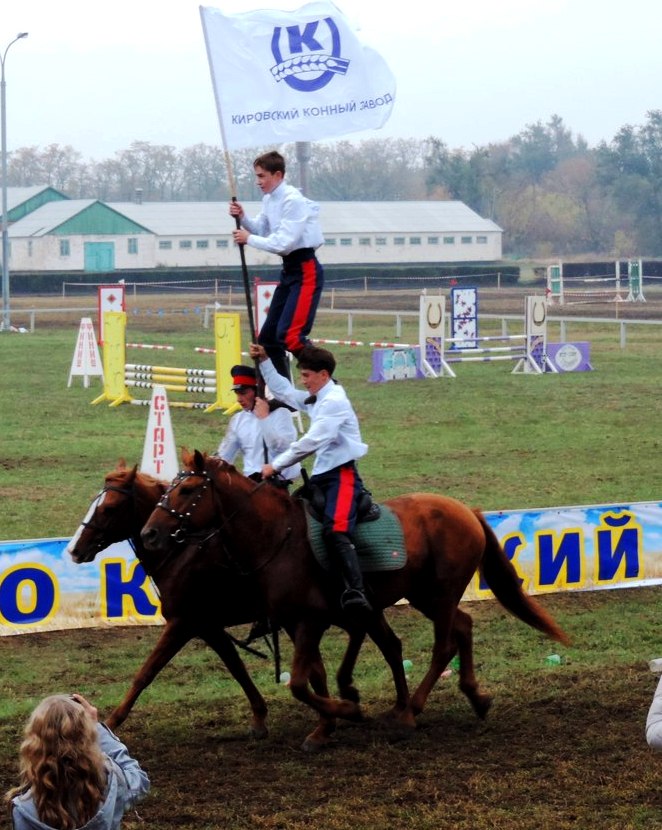 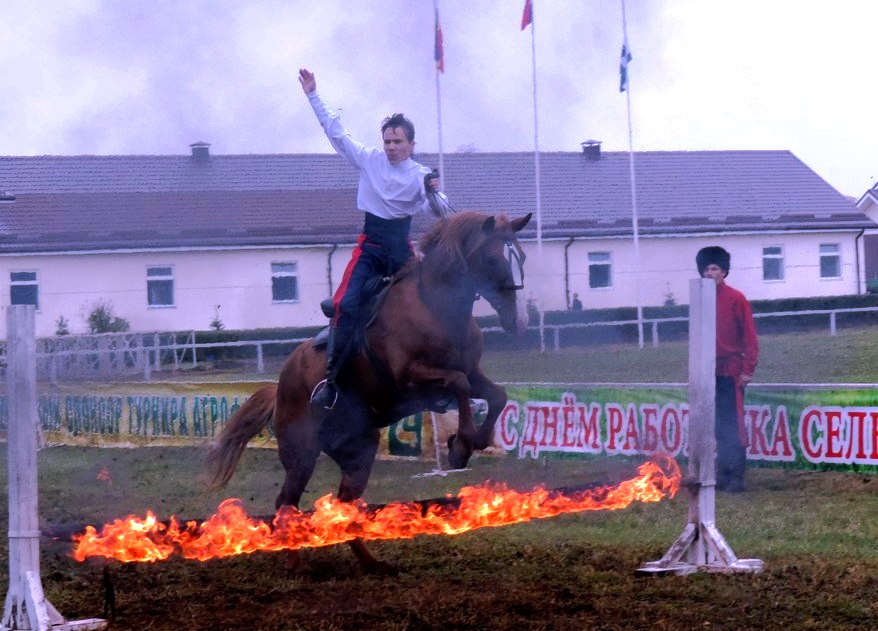 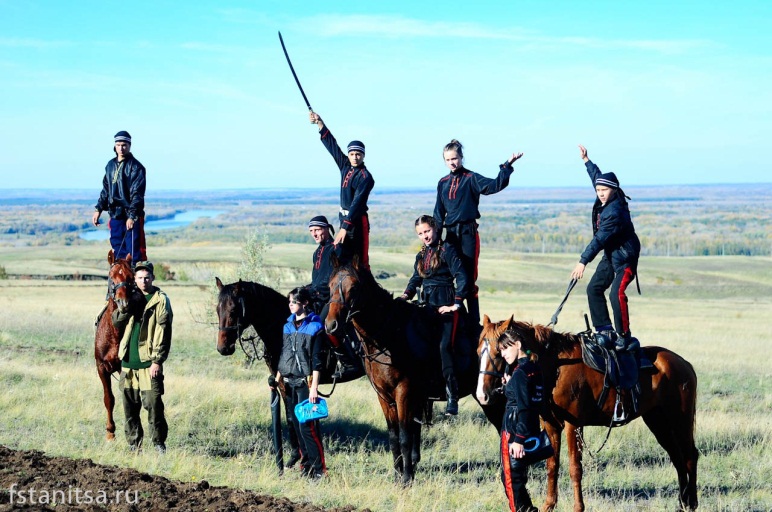 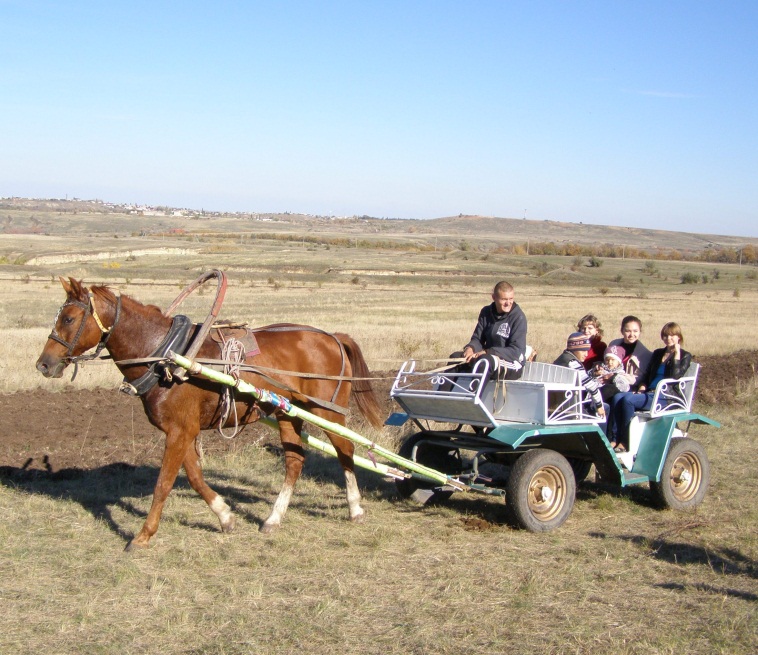 ТематикаШкольная, семейная, молодежнаяКраткое описаниеДанный маршрут предлагает: знакомство с историческими местами г. Серафимович времен Великой отечественной войны, с памятниками погибшим войнам и мирным жителям, экспонатами районного литературно-краеведческого музея; показательное выступление детского патриотического клуба с элементами  фланкировки (владение казачьей шашкой), рукопашного боя с оружием; посещение конно-спортивного клуба и конную прогулку по живописному берегу Дона.Возрастная категорияМаршрут рассчитан на детей школьного возраста, молодежи и взрослых ,интересующихся историей.ДостопримечательностиПамятники погибшим войнам и мирным жителям, районный литературно-краеведческий музей, посещение конно-спортивного клуба.   Важная информация для участниковЛичное снаряжение: удобная обувь, спортивные брюки, головной убор от солнца, индивидуальные лекарства, вода.Стоимость маршрута7920 руб., на одного человека 660 руб.Телефоны 8(84464)4-44-07,89044197799, Гордеева Ольга Федоровна директор МКУК «Серафимовичский районный литературно-краеведческий музей» muzeum.serafimovich@yandex.ru